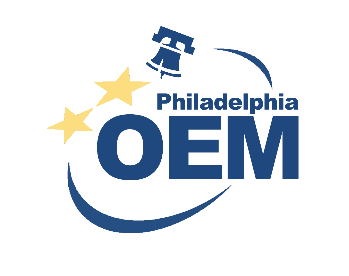 الأسئلة الشائعة حول خطة تخفيف جميع المخاطر في فيلادلفياالسؤال: ما معنى خطة تخفيف المخاطر؟الإجابة: تخفيف المخاطر هو العمل على تقليل أو القضاء على مخاطر الكوارث الطبيعية أو التي يسببها الإنسان أو التكنولوجيا. تصف خطة تخفيف المخاطر (HMP) المخاطر الطبيعية والتي يسببها الإنسان، مثل الفيضانات والعواصف الشتوية، التي تؤثر على فيلادلفيا. تشمل الخطة أيضًا قائمة بمشاريع المدينة ذات الأولوية والتي يمكن أن تساعد في تقليل الأضرار الناجمة عن الكوارث قبل حدوثها. اعتمد مجلس المدينة خطة تخفيف المخاطر الحالية للمدينة في مايو 2022. سيبدأ مكتب إدارة الطوارئ (OEM) بالتعاون مع شركاء المدينة والمجتمع التحديث الشامل التالي لهذه الخطة في عام 2024. السؤال: ما أهمية التخطيط لتخفيف المخاطر؟الإجابة: يكون التخفيف من المخاطر فعالًا عندما يتم تنفيذه كجزء من خطة منسقة. تشمل فوائد التخطيط لتخفيف المخاطر ما يلي:  إنقاذ الأرواح وتقليل الأضرار التي تلحق بالممتلكات: من خلال إيجاد سبل للحد من المخاطر قبل وقوع الكوارث، فإننا ننقذ الأرواح ونمنع الأضرار المكلفة التي تلحق بالممتلكات الخاصة والعامة في نهاية المطاف.توفير التكاليف: وفقًا لدراسة أجراها المعهد الوطني لعلوم البناء عام 2019، مقابل كل دولار يتم إنفاقه على جهود تخفيف المخاطر، يتم توفير 6 دولارات كانت ستنفق على جهود الاستجابة والتعافي المستقبلية.فرص التمويل: تطلب الوكالة الفيدرالية لإدارة الطوارئ (FEMA) خطة تخفيف المخاطر (HMP) المحدثة كل 5 سنوات لكي تظل مدينة فيلادلفيا مؤهلة للحصول على أموال منح التخفيف من الوكالة، مثل بناء البنية التحتية والمجتمعات المرنة (BRIC)، والمساعدة في التخفيف من مخاطر الفيضانات (FMA)، وبرنامج منحة التخفيف من المخاطر (HMGP). وقد تم تخصيص تمويل إضافي لهذه المنح من خلال قانون البنية التحتية الصادر عن الحزبين. رفع مستوى الوعي حول المخاطر والاستعدادية لها: يتضمن وضع خطة تخفيف المخاطر (HMP) تواصلًا مكثفًا مع الشركاء بالمدينة والعامة، وزيادة الوعي حول أشد المخاطر التي تهدد فيلادلفيا وتعزيز أنشطة التأهب والحد من المخاطر.عقد الشراكات: شارك أكثر من 80 وكالة ومنظمة، تمثل وكالات المدينة والولاية والوكالات الفيدرالية، وشركاء القطاع الخاص والمنظمات المجتمعية في تحديث 2022. تعملعملية التخطيط على بناء شراكات تؤدي إلى التنفيذ الناجح لمشاريع الحد من المخاطر.السؤال: ما أولويات تحديث الخطة القادمة؟الإجابة: إن الإنصاف ودمج بيانات تغير المناخ الجديدة وزيادة المشاركة العامة في عملية التخطيط من أهم الأولويات خلال التحديث القادم لخطتنا.تعرف على المزيد حول أولويات خطتنا لعام 2022 في الملخص التنفيذي لخطة تخفيف المخاطر لعام 2022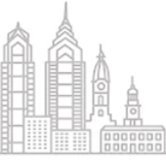 السؤال: ما المخاطر التي تم تحديدها في خطة تخفيف المخاطر؟الإجابة: تعمل خطة تخفيف المخاطرِ على تحديد المخاطر والتهديدات الطبيعية وتلك التي يتسبب بها الإنسان، والتي تشكل أكبر خطر على فيلادلفيا. وتتضمن ما يلي:الجفافالزلازلدرجات الحرارة الخطرةالفيضانات، الفيضانات المباغتة، الانهيارات الجليديةالأعاصير، العواصف الاستوائية، إعصار نوريسترالأوبئة والأمراض المعدية (تمت الإضافة في 2022)الانخساف الأرضي، الفجوات الغائرة الأرضية (تمت الإضافة في 2022)الأعاصير، عواصف الرياحالعواصف الشتويةالهجمات القاتلةانهيار المباني والهياكل الاضطرابات المدنية (تمت الإضافة في 2022)الإرهاب السيبراني (تمت الإضافة في 2022)انهيار السدودالعنف المسلح (تمت الإضافة في 2022)إطلاق المواد الخطرةالاستجابة لأزمات تعاطي المواد الأفيونية (تمت الإضافة في 2022)الحرائق والانفجارات في المناطق الحضريةالإرهاب (تمت الإضافة في 2022)سيقوم مكتب إدارة الطوارئ (OEM) والشركاء بإعادة تقييم هذه المخاطر وإضافة مخاطر إضافية إذا لزم الأمر أثناء تحديث الخطة التالي. السؤال: ماذا يمكننا أن نفعل للحد من المخاطر التي قد تواجهنا؟الإجابة: توفر خطة تخفيف المخاطر قائمة مرتبة حسب الأولوية لإجراءات التخفيف التي يمكن للمدينة تنفيذها لتقليل المخاطر التي نواجهها. تشمل أنواع المشاريع التي تم تحديدها ما يلي:الخطط واللوائح المحلية: تشمل هذه الإجراءات الخطط والمراسيم والسياسات واللوائح التي تؤثر على طريقة بناء وتطوير الأراضي والمباني. مشاريع الهيكلة والبنية التحتية: تتضمن هذه الإجراءات تعديل الهياكل والبنية التحتية الحالية لحمايتها من الخطر أو إزالتها من المنطقة الخطرة. يمكن أن ينطبق هذا على الهياكل العامة أو الخاصة وكذلك المرافق والبنية التحتية الحيوية. يتضمن هذا النوع من الإجراءات أيضًا إنشاء هياكل بشرية الصنع لتقليل تأثيرات المخاطر.حماية الأنظمة الطبيعية: تهدف هذه الإجراءات إلى تقليل الأضرار والخسائر، من خلال الحفاظ على وظائف الأنظمة الطبيعية أو استعادة كفاءتها.برامج التثقيف والتوعية: تهدف هذه الإجراءات إلى إعلام وتثقيف المواطنين والمسؤولين المنتخبين وأصحاب العقارات بخصوص المخاطر والطرق المحتملة للتخفيف من تأثيراتها. السؤال: أين يمكنني الحصول على مزيد من المعلومات حول خطة تخفيف المخاطر وكيفية المشاركة في تحديث الخطة التالية؟الإجابة: يمكنك الحصول على مزيد من المعلومات حول تحديث خطة تخفيف المخاطر على الموقع الإلكتروني لمكتب فيلادلفيا لإدارة الطوارئ (OEM) www.phila.gov/ready/programs/hazard-mitigation-plan/. هل لديك أية أسئلة أو ملاحظات؟ من فضلك لا تتردد في التواصل مع مكتب فيلادلفيا لإدارة الطوارئ (OEM) oem@phila.gov.